ــــــــــــــــــــــــــــــــــــــــــــــــــــــــــــــــــــــــــــــــــــــــــــــــــــــــــــــــــــــــــــــــــــــــــــــــــــــــــــــــــــــــــــــــــــــــــــــــــــــــــــــــــــــــــــــــــــــــــــــــــــــــــــــــــــــــــــــــــــــــــــــــــــــــــــــــــــــــــــــــــــــــــــــــــــــــــــــــــــــــــــــــــــــــــــــــــــــــــــــــــالسؤال الأول:   ضعي دائرة حول رمز الاجابة الصحيحة :(30 علامة )لماذا السنة النبوية الشريفة لا يمكن أن تخالف القرآن الكريم ؟  أ. الأصل الذي تستند إليه.       ب. لأنها قطعية الثبوت.      ج. لأنها قطعية الثبوت والدلالة.        د. الايمان بالوحي الالهي.ما موقف المسلم من تفسيرات الصحابة والسابقين ؟ أ. الأخذ بتفسيرهم والالتزام به.                                       ب. عدم مخالفة ما ورد عنهم من قول. ج. عدم الوقوف عند حدود تفسيرهم.                                 د. ترك تفسيرهم وعدم الأخذ به.     3. ما هي  صفات البشر التي عرضتها قصة آدم ؟            أ. ان كل ما أمر به الرسول (صلى الله عليه وسلم) قابل للأخذ والرد.                 ب. لا يعصون الله ما أمرهم             ج. أصحاب كبر.ومعاندة للامر الالهي                               د. طبيعتهم قابلة للطاعة والمعصية .     4. ما المعنى المستفاد من قوله تعالى :" فأزلهما الشيطان عنها فأخرجهما مما كانا فيه "؟          أ. عداوة ابليس الشديدة لآدم.               ب. عداوة ابليس الشديدة للملائكة.             ج. عداوة آدم الشديدة للملائكة.            د. عداوة الانسان لأخيه الانسان.     5. ما الذي يدل  على وجوب التحاكم لشرع الله ؟  أ. " لكل جعلنا منكم شرعة ومنهاجاً ".                              ب. " وانزلنا اليك الكتاب بالحق مصدقاً لما بين يديه من الكتاب ".    ج. " وان احكم بينهم بما انزل الله ولا تتبع أهواءهم ".            د. " فاستبقوا الخيرات اين ما تكونوا يأت بكم الله جميعاً ".     6. ما الآية التي تحتوي على الاستفهام الإنكاري ؟            أ. " ومن أحسن قولاً ممن دعا إلى الله ".                           ب. " ومن أحسن من الله حكماً لقوم يوقنون ".             ج. " اليس الله بأحكم الحاكمين ".                                     د. " أفحكم الجاهلية يبغون ".     7.   ما معنى العدل سمه لسنن الله في المجتمعات ؟     أ. قوانين عامه لا تتخلف.                    ب. تنظيم شؤون الحياة المتعددة.  ج. لا يحابي جنساً دون آخر.                     د. خاصة بالمسلمين دون غيرهم.     8. ما  الكلمة التي تتضمن مد بدل ؟            أ. إيماناً.                         ب. أبناءهم.                           ج. أنؤمن                          د. أولئك.     9. جميع مما يلي مدود فرعية ما عدا واحدة ؟            أ. هؤلاء.                        ب. الأنبياء.                           ج. بما أنزل.                        د. هدانا.     10. أي من حقائق الايمان جاء الخطاب بما مباشراً ؟      أ. اخلاص العبادة.              ب. الايمان باليوم الآخر.              ج. اقامة الصلاة.                    د. الخضوع لأمر الله.     11. ما نوع الخطاب الذي جاء في عرض قضية الايمان بالملائكة ؟           أ. الخطاب المباشر                    ب. خطاب العقل.           ج. خطاب  العقل والقلب             د. خطاب القلب.     12. من مقومات الايمان ؟           أ. الصبر والرضا.               ب. النصيحة والبذل.                  ج. العمل بالجوارح.                د. النهضة والتقدم.     13. يعد من الشرك الظاهر؟     أ. الرياء.                   ب. التولة.                       ج. التطير.                         د. السجود لصنم      14.من  الذي رآه النبي (صلى الله عليه وسلم) يجر أمعاءه في النار ؟           أ. ابو جهل.                ب. الوليد بن المغيرة.                       ج. امية بن جهل.                  د. عمرو بن لحي.     15.  من هو الذي أخذ العلم عن ابن شهاب الزهري ؟           أ. الامام مالك بن أنس.         ب. الامام البخاري.             ج. الامام أحمد بن حنبل.           د. الامام النسائي.     16. لمن ينسب هذا القول " كان الرجل منا اذا تعلم عشر آيات لم يجاوزهن حتى يعرف معانيهن والعمل بهن " ؟  أ. عبدالله بن عمرو بن العاص.         ب. عبدالله بن عباس.            ج. عبدالله بن مسعود.          د. عبدالله بن عمر بن الخطاب.17-ما هي المرحلة التي تم تجريد الاحاديث فيها عن اقوال الصحابة والتابعيين ؟      أ-التدويين في نهاية القرن الاول للهجره                     ب-التصنيف في القرن الثاني للهجره       ج-التصنيف في القرن الثالث للهجره                          د- مرحلة الحفظ دون الكتابة .18- ما يترتب على تحصل المسلم الفقه في الدين ؟أ-يعرف الحق ويعمل به          ب- الوقوع في المعصية     ج- الوقوع في الحرج والمشقة      د- عدم التمييز بين الاولويات .19- ما الذي يدل عليه قوله تعالى :"ومن يؤمن بالله يهد قلبه "؟أ-المسارعة الى التوبه        ب- استقامة السلوك والاخلاق       ج- النصر والغلبه               د- الصبر والرضا .20- ما موقف المسلم من سنن الله تعالى ؟أ-نفاذ أحكام الإسلام في المسلمين خاصة                ب-القعود والإنتظار والتوكل .        ج-ربط النتائج بالأسباب                                د-الايمان بها ودراستها والعمل بمقتضاها القسم الثاني  :هذا القسم يتكون من ثلاثة أسئلة أجيبي على سؤالين فقط :________________________________________________________________________________السؤال الثاني : (10علامات)اكتبي الآيات من قوله تعالى :" واذا قال ربك للملائكة اني جاعل ............................ العليم الحكيم "  (علامتان)بيني معاني المفردات التاليه :      رغداً    ,    مهيمناً عليه   ,     يسمونكم, يفتنوك .(علامتان )ج.  قال تعالى :" يثبت الله الذين آمنوا بالقول الثابت في الحياة الدنيا وفي الآخرة ويضل الله الظالمين ويفعل الله ما يشاء "استخرجي من الآيه ما يلي :  1. مد بدل _2. مد واجب متصل  3. مد طبيعي           (علامتان )د. . قارني بين المسانيد والجوامع، مع ذكر مثال لكل منهما. (3 علامات )هـ.  عددي اثرين   من أثار الايمان على المجتمع ( علامة )__________________________________________________________________السؤال الثالث : (10 علامات)اكتبي الآيات  من قوله تعالى وقلنا يا آدم اسكن ---------------- الى قوله " انه هو التواب الرحيم " (علامتان)ب. قارن بين مد المتصل والمد المنفصل  مع مثال (علامتان )ج- يلفت القران الكريم انتباه الانسان  حين خاطب العقل الى ثلاثة امور وضحيها مع الدليل .(3 علامات) د. بيني سبب اهتمام المسلمين بتدوين السنة في نهاية القرن الاول للهجره (علامتان)هـ. اذكري اثنين من آثار عدم التفقه في الدين. (علامة)_______________________________________________________________________السؤال الرابع : (10علامات)بيني مفاهيم المصطلحات التاليه : (3 علامات)   سنن الله في المجتمعات  , علم الجرح والتعديل ,    التفقه في الدين ب- تنقسم نصوص القران والسنة من حيث ما تفيد من معنى الي قسمين وضحيهما مع الدليل .( علامتان )ج. عللي لما يلي : (علامتان )     1. نسخ الشرائع السماوية السابقة.                2-. توعد الله المشرك باشد انواع العقوبات .د. بيني الحكم الشرعي فيما يلي ، مع  الدليل.    1. الحلف بغير الله.        2. التمائم  ( 3 علامات )________________________________________________________________________مع تمنياتي لكن بالتوفيق في الدارينمعلمة المادة : كفاح حيدر ، سهام عمر.                                                                        مديرة المدرسة : نجمة لولح.المزيد على موقع الملتقى التربويدولـــــــــة  فلــســـــطـــيــــــنبسم الله الرحمن الرحيمالمادة : التربية الإسلاميةوزارة التربية والتعليم /سلفيت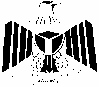 الصف : الثاني عشر بكافة فروعه مدرسة بنات سلفيت الثانوية التاريخ:   27/10/2019الاسم :-----------------------امتحان نصف الفصل الاول   (أ)الزمن : حصة صفية      العلامة(50)